Je désire me prévaloir d’une prolongation exceptionnelle en vertu des articles 74 ou 82 (Maîtrise professionnelle ou de recherche) ou 117 (Doctorat) du règlement pédagogique de la FESP afin de me permettre de rédiger mon mémoire ou ma thèse.SVP Cochez dans la case appropriéeIMPORTANT : Transmettre ce formulaire complété, en personne ou par courriel à la TGDE des études supérieures Original au dossier de l’étudiant    Une copie à la FESP   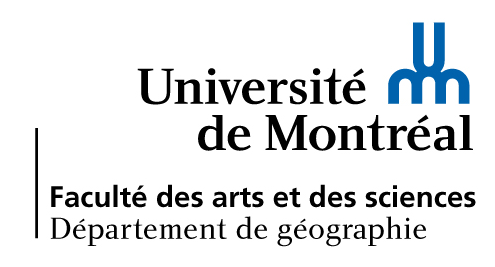 Études SupérieuresDemande de prolongationEXCEPTIONNELLEDate :Nom :Prénom :MatriculeProgramme :2-155-1-1 Maîtrise2-155-1-1 MaîtriseProgramme :3-155-1-0 Doctorat3-155-1-0 DoctoratAnnée (20XX)30 avril (Hiver)31 août (Été)31 décembre (Automne)JUSTIFICATION (Raison pour laquelle vous ne pouvez pas terminer dans les délais normaux)SIGNATURESSIGNATURESSignature de l’étudiantSignature du directeur de recherche OU du co-directeur de rechercheAUTORISATION DE PROLONGATION DU MÉMOIRE OU DE LA THÈSEAUTORISATION DE PROLONGATION DU MÉMOIRE OU DE LA THÈSESignature du responsable de programmeDate limite du dépôt